Table of Contents7.2	PA2021168 - Use and Development of a Childcare Centre, Removal of Vegetation and Reduction in the standard car parking rate at 14 Stead Street, BallanAttachment 1	PA2021168 - Final Development Plans	4Attachment 2	PA2021168 - On Street Car Parking Plan	8        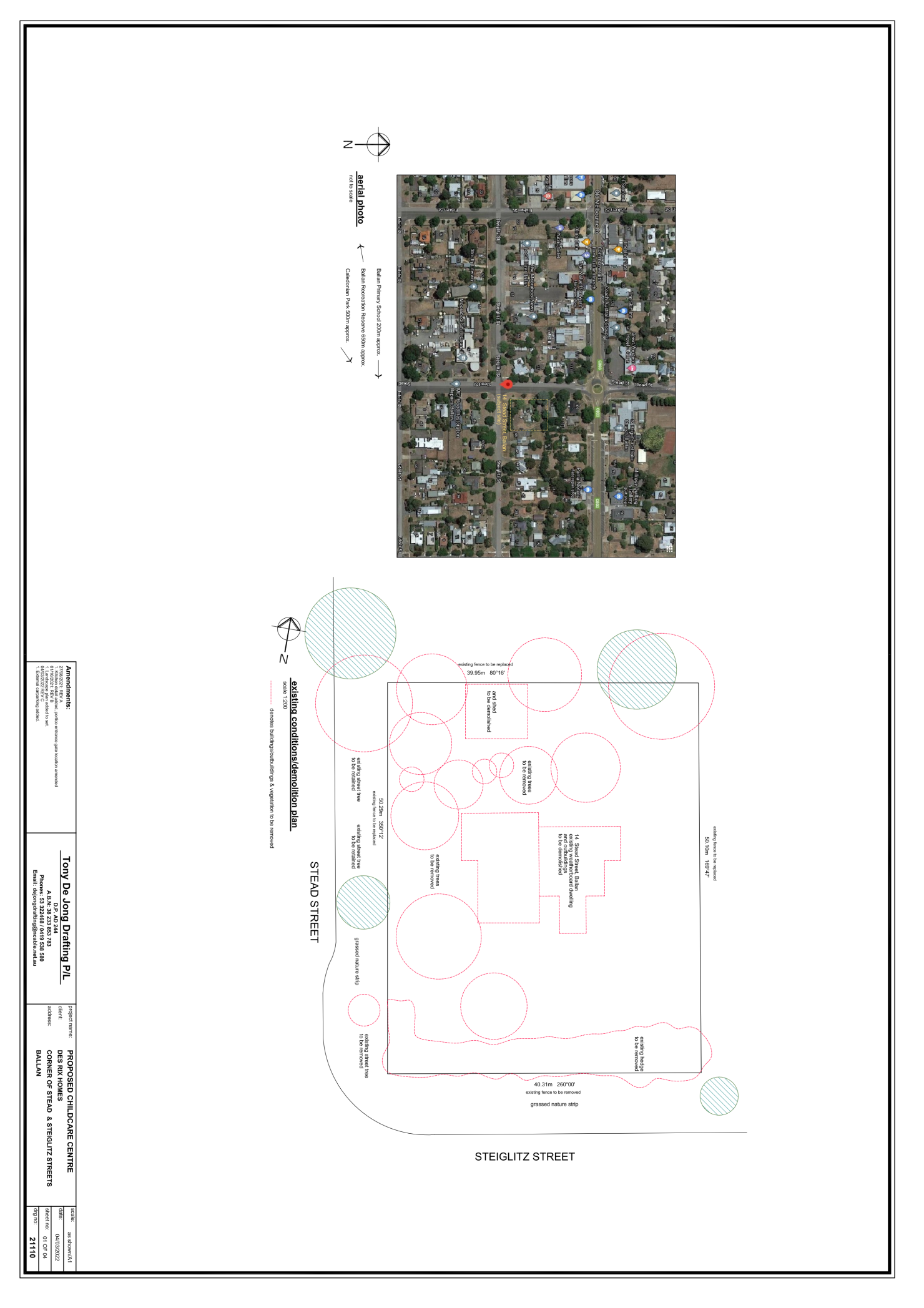 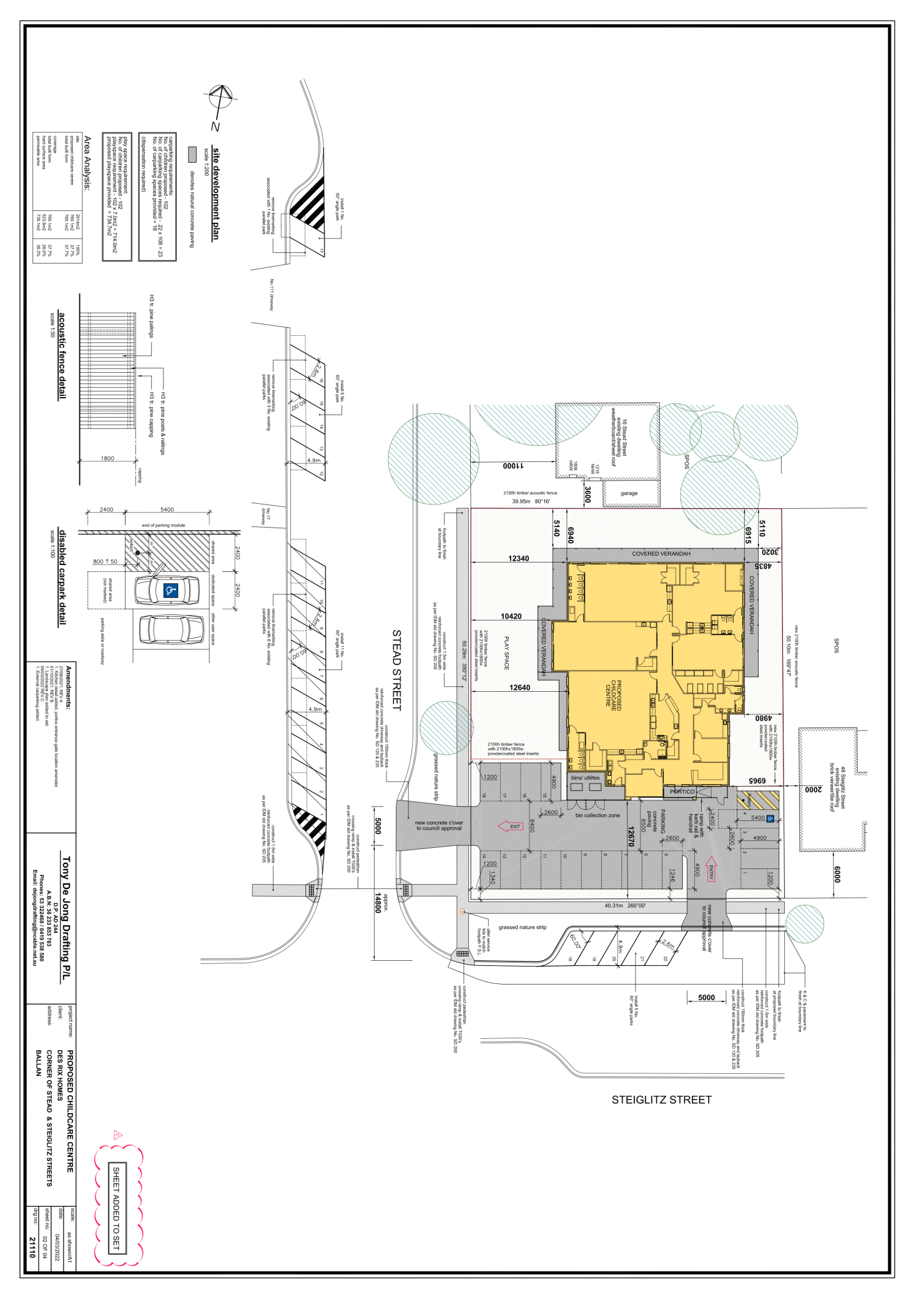 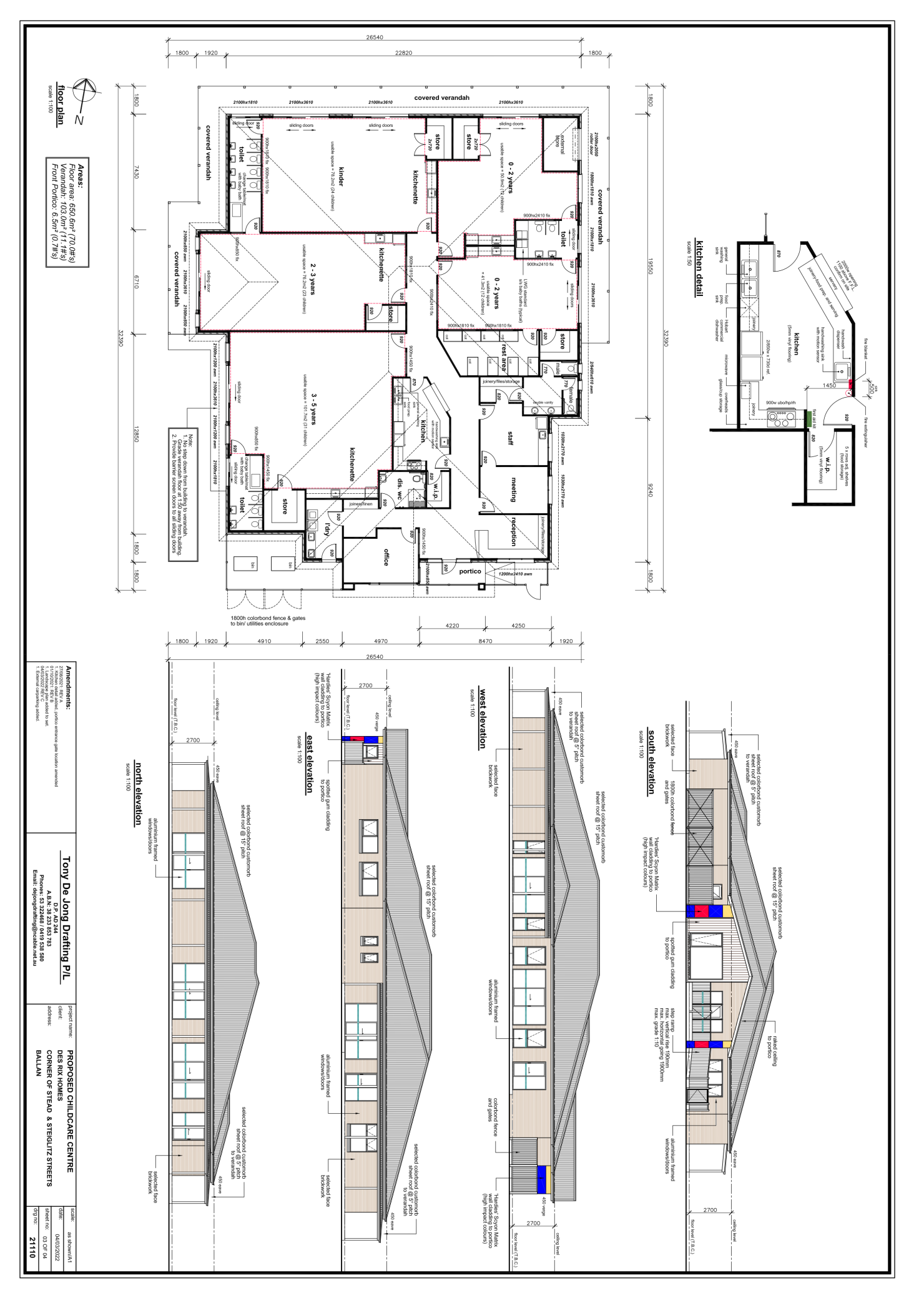 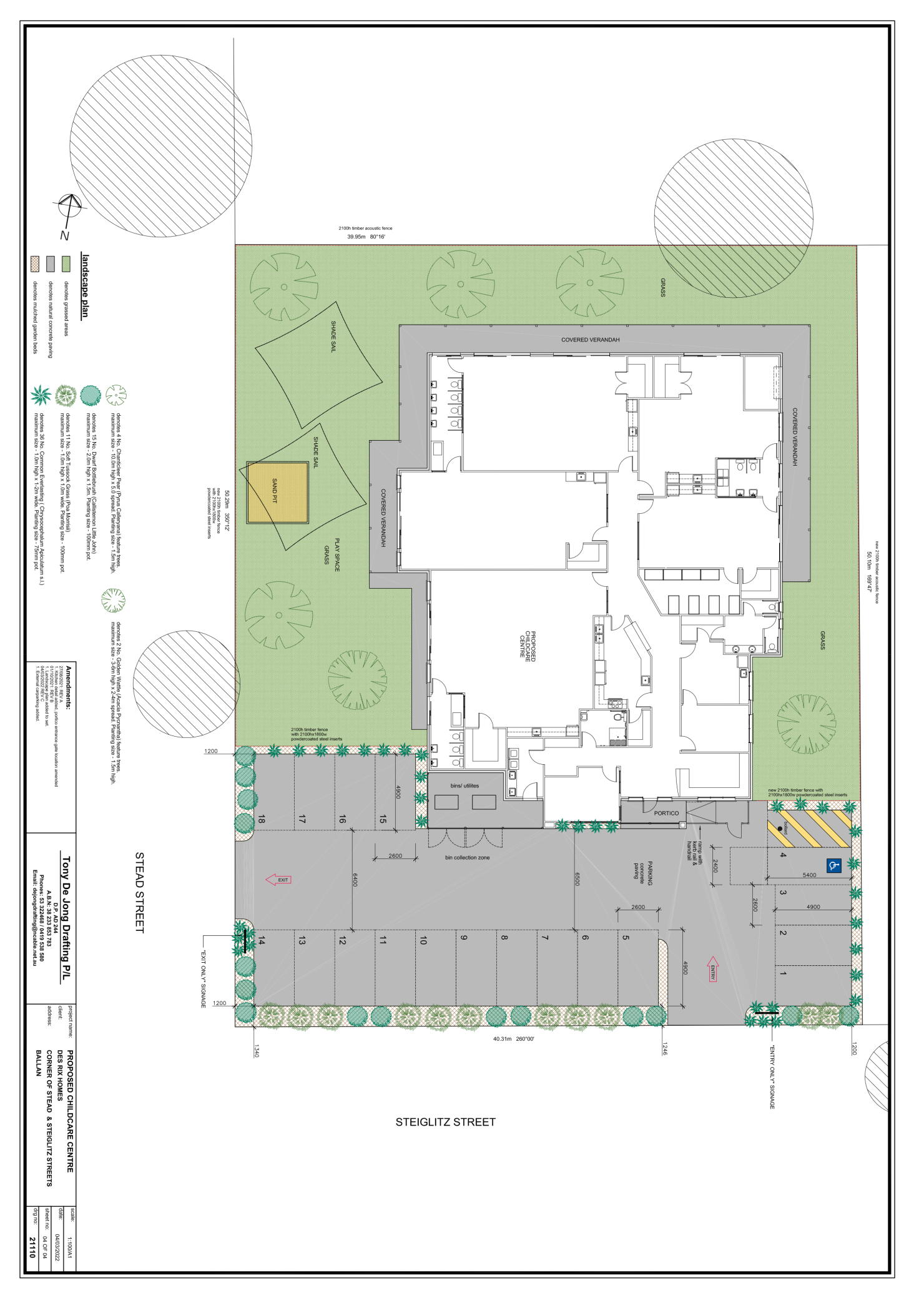 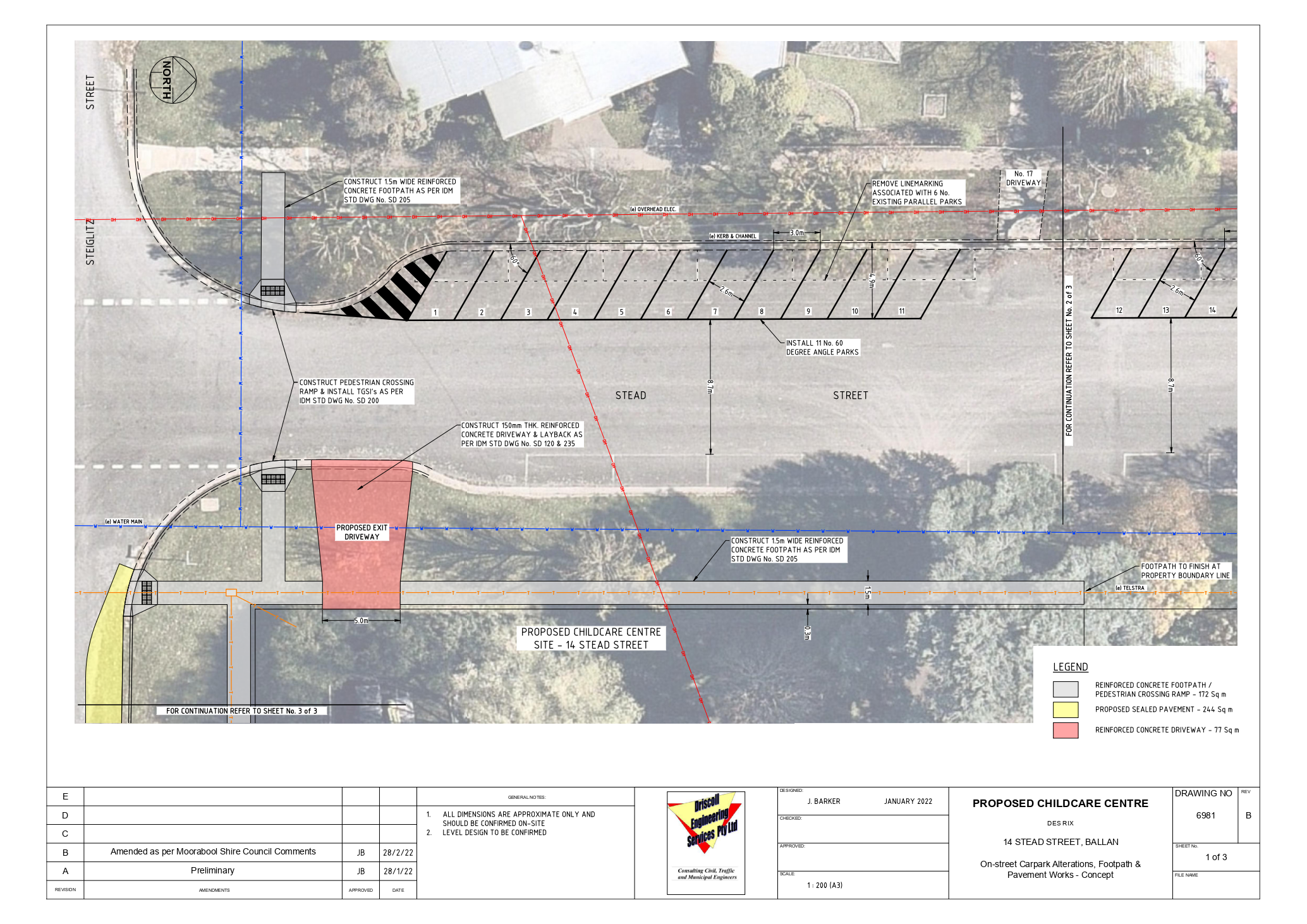 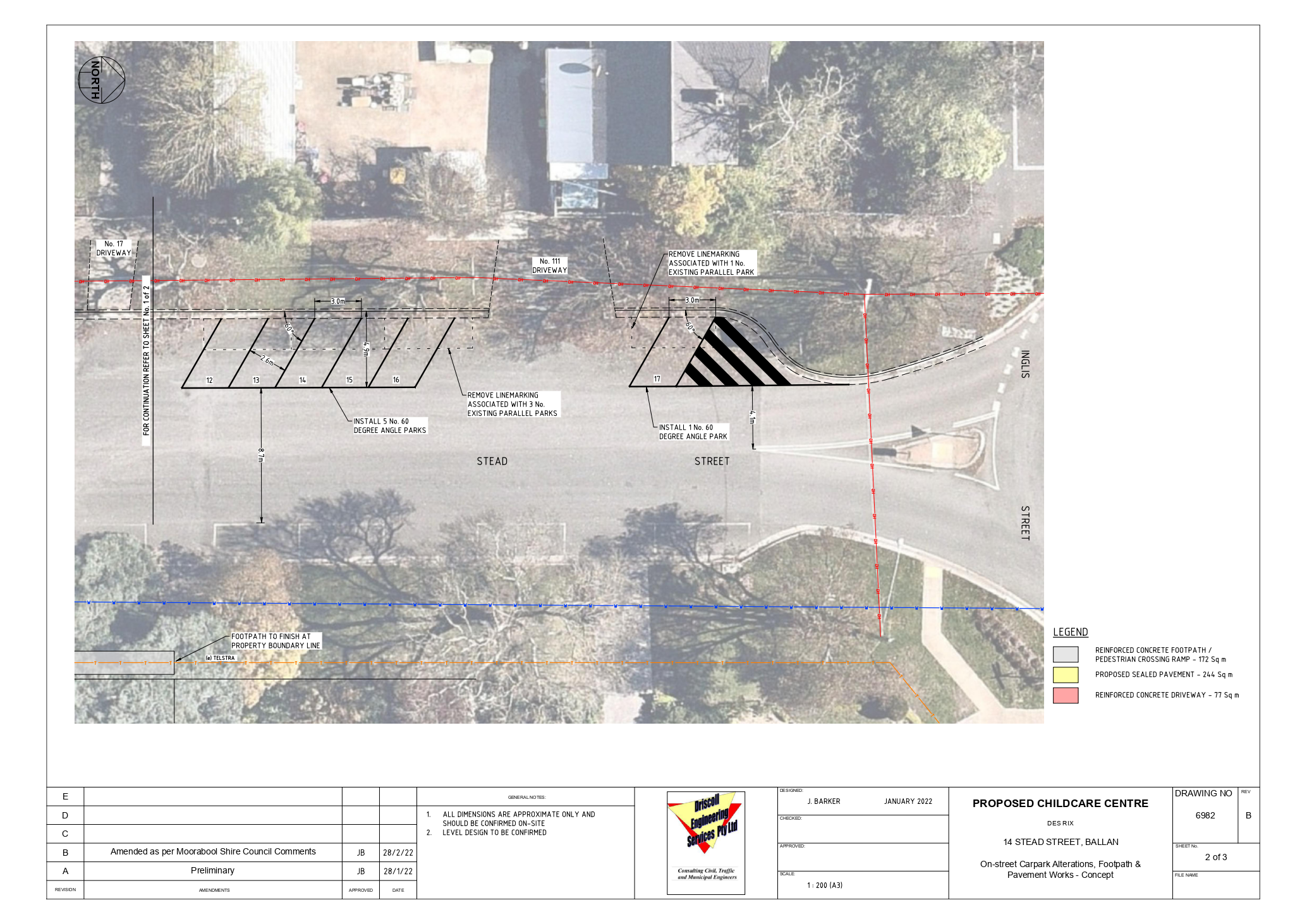 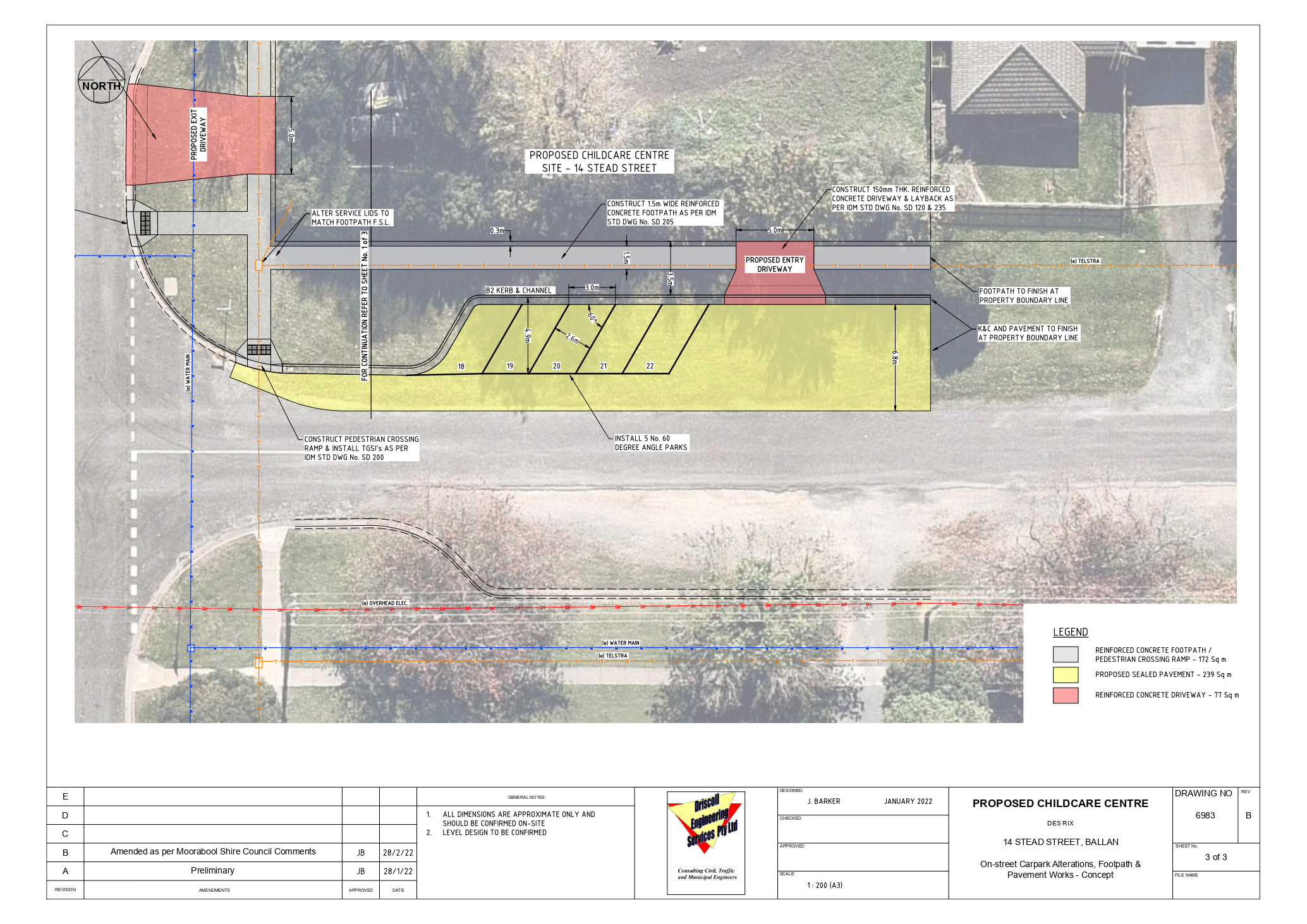 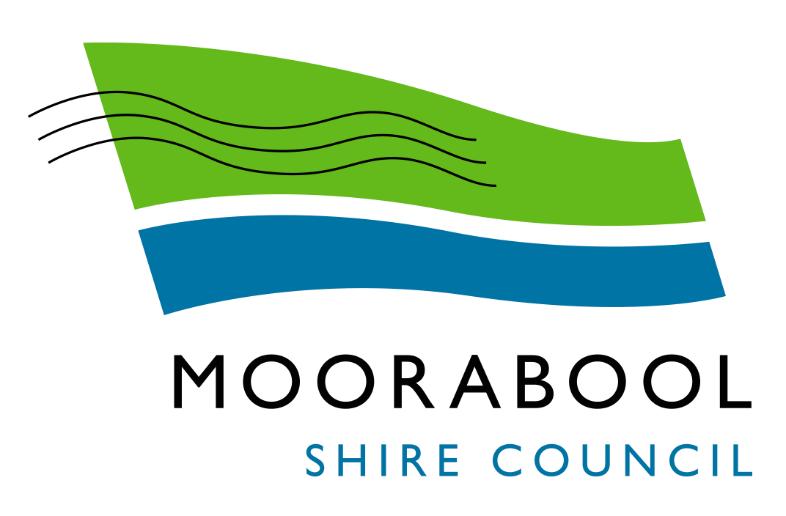 ATTACHMENTSDevelopment Assessment Committee MeetingUnder Separate CoverWednesday, 20 April 2022